I.கீழ்க்காணும் படத்தினைப் பார்த்து வினாக்களுக்குப் பொருத்தமான விடையை எடுத்து எழுதுக:      										                     5x1=5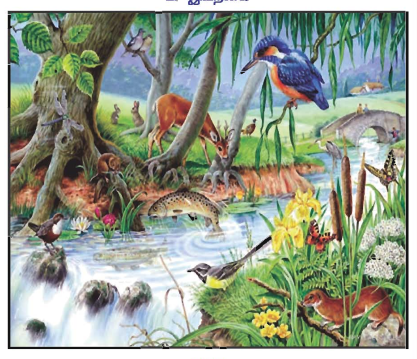  [அழகாகப்,  பசும், விரைவாகக், பெருக்கெடுத்து, துள்ளித்துள்ளிக்]வண்ணத்துப்பூச்சி ________________________ பறக்கிறது.மரங்கொத்தி மரக்கிளையை _______________________ கொத்துகிறது.மீன் நீருக்கு மேல் ____________________________ குதிக்கிறது.ஆற்றில் வெள்ளம் _________________________ ஓடுகிறது.மான் _____________________ புல்லை மேய்கிறது.II.கீழ்க்காணும் எழுத்துகளைக் கொண்டு இரண்டு புதிய சொற்களை உருவாக்குக:        2x1=2[போ,  ரி,  டி,  சி,  அ ,   ட் ,  ம்,  பெ,  ச, டி,  ய, ஆ, ர்]_______________________   2. ____________________________III.சரியான விடையைத் தேர்ந்து எடுத்து எழுதுக:   					                   2x1=21.’ ‘ஆன்றோர்’’  இச்சொல்லின் பொருள் _________________________அ)பெற்றோர் 				ஆ)பெரியோர்2. ‘வெற்றி’’ என்ற சொல்லின் எதிர்ச்சொல் ____________________அ)சாதனை 				ஆ)தோல்விIV.கீழ்க்காணும் சொற்களுக்கு ஒருமை பன்மையை எழுதுக:   		                         4x1=4ஆமை	-____________________    		3.ஆட்கள்-____________________     புல்-____________________			4.மரம்	-____________________  		V.வினா விடை: 											           3x2=61.கவியரசியின் வெற்றிக்குக் காரணம் என்ன?__________________________________________________________________________________________________________________________________________________________________________________________________2.பசு எதனால் இறந்தது?__________________________________________________________________________________________________________________________________________________________________________________________________VI. ‘ப’ – கர வரிசை வாய்ப்பாட்டினை எழுதுக.                   			      			  6இடைப்பருவத் தேர்வுவகுப்பு திருப்புதல் தேர்வு-01இடைப்பருவத் தேர்வுவகுப்பு திருப்புதல் தேர்வு-01இடைப்பருவத் தேர்வுவகுப்பு திருப்புதல் தேர்வு-01இடைப்பருவத் தேர்வுவகுப்பு திருப்புதல் தேர்வு-01பெயர்:வகுப்பு: III- பாடம்:தமிழ்தேதி:24/08/19பாடம்:5. மாணவர்கள் நினைத்தால்6.துணிந்தவர் வெற்றி கொள்வர்பாடம்:5. மாணவர்கள் நினைத்தால்6.துணிந்தவர் வெற்றி கொள்வர்மதிப்பெண்                                25பாட ஆசிரியர் கையொப்பம்பெற்றோர் ஆசிரியர் கையொப்பம்